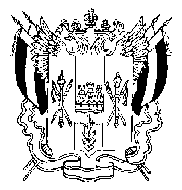 Территориальная избирательная комиссиягорода Азова Ростовской областиПОСТАНОВЛЕНИЕ21.07.2017                                                                                                     № 35-3г. АзовО заверении списка кандидатов в депутаты Азовской городской Думы шестого созыва, выдвинутых избирательным объединением «Региональное отделение Политической партии СПРАВЕДЛИВАЯ РОССИЯ в Ростовской области» на дополнительных выборах депутата Азовской городской Думы шестого созыва по одномандатному избирательному округу № 4Рассмотрев документы, представленные в Территориальную избирательную комиссию города Азова для заверения списка кандидатов в депутаты Азовской городской Думы шестого созыва, выдвинутых избирательным объединением «Региональное отделение Политической партии СПРАВЕДЛИВАЯ РОССИЯ в Ростовской области» на дополнительных выборах депутата Азовской городской Думы шестого созыва по одномандатному избирательному округу № 4, руководствуясь пунктом 142 статьи 35 Федерального закона от 12.06.2002 № 67-ФЗ «Об основных гарантиях избирательных прав и права на участие в референдуме граждан Российской Федерации», частью 7 статьи 23 Областного закона от 12.05.2016 г. № 525-ЗС «О выборах и референдумах в Ростовской области»,Территориальная избирательная  комиссия города Азова ПОСТАНОВЛЯЕТ:Заверить список кандидатов в депутаты Азовской городской Думы шестого созыва, выдвинутых избирательным объединением «Региональное отделение Политической партии СПРАВЕДЛИВАЯ РОССИЯ в Ростовской области» на дополнительных выборах депутата Азовской городской Думы шестого созыва по одномандатному избирательному округу № 4, в количестве 1 человека (прилагается).Выдать уполномоченному представителю избирательного объединения  «Региональное отделение Политической партии СПРАВЕДЛИВАЯ РОССИЯ в Ростовской области» копию заверенного списка.Разместить настоящее постановление на сайте Территориальной избирательной комиссии города Азова в информационно-телекоммуникационной сети «Интернет».Контроль за выполнением настоящего постановления возложить на председателя Территориальной избирательной комиссии города Азова Ростовской области В.В. Михайлова.Председатель комиссии                                                       В.В. Михайлов Секретарь комиссии                                                                   Т.П. Михалева      Копия списка кандидатов по одномандатным избирательным округам заверена постановлением Территориальной избирательной комиссии города Азова от 21.07.2017 № 35-3СПИСОК
кандидатов в депутаты Азовской городской Думы шестого созыва, выдвинутых избирательным объединением «Региональное отделение Политической партии СПРАВЕДЛИВАЯ РОССИЯ в Ростовской области»на дополнительных выборах депутата Азовской городской Думы шестого созыва по одномандатному избирательному округу № 4Ладыка Марина Викторовна; дата рождения - 04.03.1963 года, место рождения – гор. Мелитополь Запорожской обл. Украина; адрес места жительства – Ростовская область, город Азов, ул. Московская, д.46/48, кв.29; паспорт гражданина РФ: серия 60 08 номер 246514 выдан 16.04.2008 года Отделом УФМС России по Ростовской области в городе Азове выдвинута по одномандатному избирательному округу №4.Председатель Совета Регионального отделения Политической партии СПРАВЕДЛИВАЯ РОССИЯ         В Ростовской области                                                   М.В. Емельянов                                                                               МП избирательного объединения